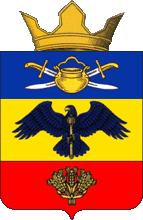 РЕШЕНИЕСОВЕТА НАРОДНЫХ ДЕПУТАТОВГЕНЕРАЛОВСКОГО СЕЛЬСКОГО ПОСЕЛЕНИЯКОТЕЛЬНИКОВСКОГО МУНИЦИПАЛЬНОГО РАЙОНАВОЛГОГРАДСКОЙ ОБЛАСТИтретьего созыва«18» июня 2019 г.                                                                                  №119/176О назначении выборов депутатов Совета народных депутатов Генераловского сельского поселения Котельниковского муниципального района Волгоградской областиВ соответствии с пунктами 1-5 статьи 10 Закона Волгоградской области от 06 декабря 2006 года №1373-ОД «О выборах в органы местного самоуправления в Волгоградской области», и статьи 7 Устава Генераловского сельского поселения Котельниковского муниципального района Волгоградской области, от 14 сентября 2015 года, Совет народных депутатов Генераловского сельского поселения Котельниковского муниципального района Волгоградской области третьего созыварешил:Назначить выборы депутатов Совета народных депутатов Генераловского сельского поселения Котельниковского муниципального района Волгоградской области по Генераловскому многомандатному избирательному округу № 7 на 08 сентября 2019 года.Решение опубликовать в МАУ «Редакция газеты «Искра».Направить настоящее решение в территориальную избирательную комиссию Котельниковского района Волгоградской области.Решение вступает в силу с момента его опубликования.Председатель Совета народных депутатовГенераловского сельского поселенияКотельниковского муниципального района Волгоградской области	   В.А. Генералов